Liste des participants :Frais de participation : 750DTHT  par  Participant  (TVA 19%) Les frais de formation couvrent les pauses  café des 2 jours et  le déjeuner du dernier jour Les adhérents  (Pack privilège) de la  C. C. I. C  2023 bénéficient  d’une Réduction de 5% Les adhérents  (Pack plus) de la  C. C. I. C  2023 bénéficient  d’une Réduction de 10% Les adhérents  (Pack VIP) de la  C. C. I. C  2023 bénéficient  d’une Réduction de 10% Signature & CachetNB :Paiement : au plus tard le 24 avril 2023Le paiement est intégral : la CCIC est exonérée de l’impôt sur les bénéficesLes frais de formation ne bénéficient pas de l’avance sur  la taxe de formation professionnelle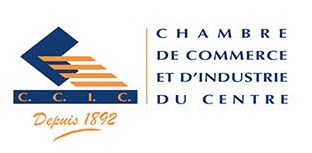 Bulletin d’InscriptionOEA : Comment bénéficier du statut d’opérateur économique agréeAvec atelier TTNtrans03 & 04 mai 2023 à Sousse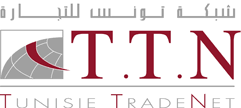 Nom et prénomFonctionGSME-mail…………………………………………………………………………………………………..……………………………………………………………………………………………………………..………………………………………………………………………………………………………………..…………………………………………………………………………………………………………………..…………